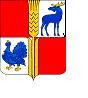     О внесении изменений в постановление Администрации муниципального района Исаклинскийот 26 марта 2013 года  № 248 «Об утверждении муниципальной  программы развития сельского хозяйства и регулированиярынков сельскохозяйственной продукции, сырья и продовольствия муниципального районаИсаклинский Самарской области на 2013 – 2022 годы».В целях повышения эффективности развития сельского хозяйства на территории муниципального района Исаклинский Самарской области, реализации мероприятий Государственной программы развития сельского хозяйства и регулирования рынков сельскохозяйственной продукции, сырья и продовольствия, утвержденной постановлением Правительства Российской Федерации от 14.07.2012 № 717, государственной программы Самарской области «Развитие сельского хозяйства и регулирования рынков сельскохозяйственной продукции, сырья и продовольствия Самарской области» на 2014-2025 годы, утвержденной постановлением Правительства Самарской области от 14.11.2013 № 624, и государственной программы Самарской области «Устойчивое развитие сельских территорий Самарской области на 2014 – 2017 годы и на период до 2021 года, утвержденной постановлением Правительства Самарской области от 13.11.2013 № 616, дополнительного соглашения № 5 от 20.04.2020г. к Соглашению между министерством сельского хозяйства и продовольствия Самарской области и органом местного самоуправления муниципального образования Самарской области – Администрацией муниципального района Исаклинский Самарской области о взаимодействии при реализации мероприятий программ в сфере сельского хозяйства и развития сельских территорий Самарской области в 2014-2020 годах, от 20.05.2014 №66.  Администрация  муниципального района Исаклинский Самарской областиПОСТАНОВЛЯЕТ:1. Внести в постановление Администрации муниципального района Исаклинский  от 26 марта 2013 года № 248 «Об утверждении муниципальной  программы развития сельского хозяйства и регулирования рынков сельскохозяйственной продукции, сырья и продовольствия муниципального района Исаклинский Самарской области на 2013 – 2022 годы» следующие изменения: 1.1. В наименовании, пункте 1 заменить  «2013-2022 годы» на «2013-2025 годы».                1.2. В муниципальной Программе развития сельского хозяйства и регулирования рынков сельскохозяйственной продукции, сырья и продовольствия муниципального района Исаклинский Самарской области на 2013-2022 годы (далее Программа):		 1.2.1 В паспорте Программы:в пункте «наименование программы» заменить «2013-2022 годы» на «2013-2025 годы».                 в пункте «сроки реализации программы» заменить «2013-2022 годы» на «2013-2025 годы».               В Разделе «Объемы и источники финансирования программных мероприятий» заменить «2013-2022 годы» на «2013-2025 годы» сумму «308,46» заменить суммой «331,87»;  В Разделе 2 «Основные цены, задачи и сроки реализации Программы» заменить «2013-2022 годы» на «2013-2025 годы».          В Разделе 3 «Целевые индикаторы и показатели, характеризующие ежегодный ход и итоги реализации Программы» и раздел 4 «Перечень программных мероприятий»  изложить в редакции согласно Приложению 1 к настоящему постановлению.          ВРазделе 5 «Обоснование ресурсного обеспечения»:                   в абзаце первом:               сумму «308,46» заменить суммой «331,87»; сумму «41,36» заменить суммой «42,08» после слов «в 2019 году- 41,36 млн. рублей» дополнить словами «, в 2020 году – 22,69 млн. рублей.»    В Разделе 7 «Оценка социально-экономической эффективности реализации Программы» в абзаце одиннадцатом: после слов « 2021 году- 102,8 %» дополнить словами «, в 2022 году- 102,8%, в 2023 году – 103,0%, в 2024 году – 103%, в 2025 году – 103%.»2. Настоящее постановление вступает в силу со дня его официального опубликования.          3. Контроль за выполнением настоящего постановления оставляю за собой. 	Глава муниципальногорайона Исаклинский                                                                       В.Д. ЯтманкинПриложение 1 к Постановлению №  645 от 19.08.2020 г. 3. Целевые индикаторы и показатели, характеризующие ежегодный ход и итоги реализации Программы4. Перечень программных мероприятий__________________*Поступают в местный бюджет в виде стимулирующих субсидий из областного бюджета для софинансирования расходных обязательств по вопросам местного значения, с учётом выполнения показателей социально-экономического __________________*Поступают в местный бюджет в виде стимулирующих субсидий из областного бюджета для софинансирования расходных обязательств по вопросам местного значения, с учётом выполнения показателей социально-экономического развития. **Поступают в местный бюджет в виде субвенций из областного бюджета в соответствии с Законом Самарской области  от 03.04.2009 № 41-ГД « О наделении органов местного самоуправления на территории Самарской области отдельными государственными полномочиями по поддержки сельскохозяйственного производства.развития. № п/пНаименование целевого индикатораЕдиницаизмеренияЗначение целевого индикатора по годамЗначение целевого индикатора по годамЗначение целевого индикатора по годамЗначение целевого индикатора по годамЗначение целевого индикатора по годамЗначение целевого индикатора по годамЗначение целевого индикатора по годамЗначение целевого индикатора по годамЗначение целевого индикатора по годамЗначение целевого индикатора по годамЗначение целевого индикатора по годамЗначение целевого индикатора по годамЗначение целевого индикатора по годамЗначение целевого индикатора по годамЗначение целевого индикатора по годамЗначение целевого индикатора по годамЗначение целевого индикатора по годамЗначение целевого индикатора по годамЗначение целевого индикатора по годамЗначение целевого индикатора по годамЗначение целевого индикатора по годамЗначение целевого индикатора по годамЗначение целевого индикатора по годамЗначение целевого индикатора по годамЗначение целевого индикатора по годамЗначение целевого индикатора по годамЗначение целевого индикатора по годамЗначение целевого индикатора по годамЗначение целевого индикатора по годамЗначение целевого индикатора по годамЗначение целевого индикатора по годамЗначение целевого индикатора по годамЗначение целевого индикатора по годамЗначение целевого индикатора по годамЗначение целевого индикатора по годамЗначение целевого индикатора по годамЗначение целевого индикатора по годамЗначение целевого индикатора по годамЗначение целевого индикатора по годамЗначение целевого индикатора по годам№ п/пНаименование целевого индикатораЕдиницаизмерения20132013201320142014201420142015201520162016201620162016201720172018201820182019201920192020202020202020202020212021202220222023202320232024202420242025202520251Индекс производства продукции сельского хозяйства в хозяйствах всех категорий (в сопоставимых ценах)в процентах к предыдущему году107,4107,4107,4108,0108,0108,0108,0103,0103,0101,2101,2101,2101,2101,2101,3101,3101,3101,3101,3101,4101,4101,4102,7102,7102,7102,7102,7103,0103,0103,2103,2103,3103,3103,3103,4103,4103,4103,5103,5103,52Индекс производства продукции растениеводства (в сопоставимых ценах)в процентах к предыдущему году112,4112,4112,4102,4102,4102,4102,4102,7102,7102,3102,3102,3102,3102,3102,5102,5102,2102,2102,2102,2102,2102,2102,3102,3102,3102,3102,3102,4102,4102,5102,5102,6102,6102,6102,7102,7102,7102,8102,8102,83Индекс производства продукции животноводства (в сопоставимых ценах)в процентах к предыдущему году103,3103,3103,3100,6100,6100,6100,6101,3101,3100,4100,4100,4100,4100,4100,4100,4100,4100,4100,4100,5100,5100,5103,1103,1103,1103,1103,1103,3103,3103,4103,4103,5103,5103,5103,6103,6103,6103,7103,7103,74Индекс физического объема инвестиций в основной капитал сельского хозяйствав процентах к предыдущему году104,0104,0104,0104,1104,1104,1104,1104,2104,2104,3104,3104,3104,3104,3104,5104,5104,8104,8104,8104,9104,9104,9105,0105,0105,0105,0105,0105,3105,3105,5105,5105,6105,6105,6105,7105,7105,710510510585Рентабельность сельскохозяйственных организаций (с учетом субсидий)процентов12,612,612,612,512,512,512,512,612,612,612,612,612,612,612,612,613,513,513,514,514,514,514,414,414,414,414,416,516,516,716,716,816,816,817,017,017,017,517,517,56Среднемесячная номинальная заработная плата в сельском хозяйстверублей8000800080009799,99799,99799,99799,9109261092612772127721277212772127721150011500125001250012500180001800018000190001900019000190001900020000200002000020000205002050020500215002150021500220002200022000Развитие подотрасли растениеводстваРазвитие подотрасли растениеводстваРазвитие подотрасли растениеводстваРазвитие подотрасли растениеводстваРазвитие подотрасли растениеводстваРазвитие подотрасли растениеводстваРазвитие подотрасли растениеводстваРазвитие подотрасли растениеводстваРазвитие подотрасли растениеводстваРазвитие подотрасли растениеводстваРазвитие подотрасли растениеводстваРазвитие подотрасли растениеводстваРазвитие подотрасли растениеводстваРазвитие подотрасли растениеводстваРазвитие подотрасли растениеводстваРазвитие подотрасли растениеводстваРазвитие подотрасли растениеводстваРазвитие подотрасли растениеводстваРазвитие подотрасли растениеводстваРазвитие подотрасли растениеводстваРазвитие подотрасли растениеводстваРазвитие подотрасли растениеводстваРазвитие подотрасли растениеводстваРазвитие подотрасли растениеводстваРазвитие подотрасли растениеводстваРазвитие подотрасли растениеводстваРазвитие подотрасли растениеводстваРазвитие подотрасли растениеводстваРазвитие подотрасли растениеводстваРазвитие подотрасли растениеводстваРазвитие подотрасли растениеводстваРазвитие подотрасли растениеводстваРазвитие подотрасли растениеводстваРазвитие подотрасли растениеводстваРазвитие подотрасли растениеводстваРазвитие подотрасли растениеводстваРазвитие подотрасли растениеводстваРазвитие подотрасли растениеводстваРазвитие подотрасли растениеводстваРазвитие подотрасли растениеводстваРазвитие подотрасли растениеводстваРазвитие подотрасли растениеводстваРазвитие подотрасли растениеводства7Производство продукции растениеводства в хозяйствах всех категорий:8Зерновые и зернобобовыетыс. тонн40,240,240,250505050404046464646469Картофельтыс. тонн4,04,04,06,36,36,36,36,46,46,26,26,26,26,26,26,26,26,26,26,26,26,26,26,26,26,26,26,26,26,26,26,26,26,26,26,26,26,26,26,210Удельный вес застрахованных посевных площадей в общей посевной площадипроцентов10,210,210,212,212,212,212,216,316,35,05,05,05,05,011Сохранение размера посевных площадей, занятых зерновыми, зернобобовыми и кормовыми сельскохозяйственными культурами.  Тыс. гахххххххххххххх46,346,346,346,346,346,342,942,912Размер посевных площадей, занятых зерновыми, зернобобовыми, масличными (за исключением сои и рапса) и кормовыми сельскохозяйственными культурамиТыс. га57,657,657,657,657,657,657,657,657,657,657,657,657,657,657,657,657,657,613Размер застрахованной посевной площадиТыс. га3314Производство зерновых и зернобобовых в хозяйствах всех категорийТыс. тонн42,942,942,942,942,942,933,733,743,043,043,043,043,043,043,043,043,043,043,043,043,043,043,043,043,043,015Доля  площади, засеваемой элитными семенами, в общей площади посевовпроцентов4,14,14,15,15,15,15,15,15,16,06,06,06,06,06,06,06,06,06,06,04,04,06,846,846,846,846,846,96,96,96,97,07,07,07,27,27,27,37,37,316Вовлечение в сельскохозяйственный оборот неиспользованных сельскохозяйственных угодий.тыс.гаххххххххх2,52,52,52,52,51,01,00,70,70,70,70,360,3600000000000000000017Внесение минеральных удобрений на  посевной площадикг д.в.18,718,718,719,019,019,019,020,020,013,013,013,013,013,013,013,013,013,013,013,010,010,010,010,010,010,010,012,012,013,013,014,014,014,014,514,514,515,015,015,018Доля застрахованной стоимости продукции растениеводства (страховая сумма по договорам сельскохозяйственного страхования) в общей стоимости.%222219Доля застрахованной посевной (посадочной) площади в общей посевной (посадочной) площади (в условных единицах площади) %1,61,61,31,31,31,31,31,31,31,31,31,31,31,31,31,31,31,41,41,42. Развитие подотрасли животноводства2. Развитие подотрасли животноводства2. Развитие подотрасли животноводства2. Развитие подотрасли животноводства2. Развитие подотрасли животноводства2. Развитие подотрасли животноводства2. Развитие подотрасли животноводства2. Развитие подотрасли животноводства2. Развитие подотрасли животноводства2. Развитие подотрасли животноводства2. Развитие подотрасли животноводства2. Развитие подотрасли животноводства2. Развитие подотрасли животноводства2. Развитие подотрасли животноводства2. Развитие подотрасли животноводства2. Развитие подотрасли животноводства2. Развитие подотрасли животноводства2. Развитие подотрасли животноводства2. Развитие подотрасли животноводства2. Развитие подотрасли животноводства2. Развитие подотрасли животноводства2. Развитие подотрасли животноводства2. Развитие подотрасли животноводства2. Развитие подотрасли животноводства2. Развитие подотрасли животноводства2. Развитие подотрасли животноводства2. Развитие подотрасли животноводства2. Развитие подотрасли животноводства2. Развитие подотрасли животноводства2. Развитие подотрасли животноводства2. Развитие подотрасли животноводства2. Развитие подотрасли животноводства2. Развитие подотрасли животноводства2. Развитие подотрасли животноводства20Производство скота и птицы на убой в хозяйствах всех категорий (в живом весе) тонн2584258425842574,92574,92574,92815281528502850285028502850285028502639270027002700280028002800280029092909290928002800280028002800280028002800280028002800280028502850285021Производство молока в хозяйствах всех категорийтонн232002320023200235002350023500232382323823238223002230022300228912289122891228912350923509235092350923110231102311023381233812338123390233902339023390233902339023395233952339523395233952339523398233982339822В т.ч. производство молока в сельскохозяйственных организациях, крестьянских (фермерских) хозяйствах, включая индивидуальных предпринимателей; тоннхххххххххххх188201882018820188201882019000190001900018650186501865017368,617368,617368,617370173701737017375173751737517375173751737517378173781737817380173801738023Численность товарного поголовья специализированных мясных пород в сельскохозяйственных организациях, крестьянских (фермерских) хозяйствах, включая индивидуальных предпринимателей; Головхххххххххххх23623623623623623023023030303060606065656568686873737375757577777724Маточное поголовье овец и коз в сельскохозяйственных организациях, крестьянских (фермерских) хозяйствах, включая индивидуальных предпринимателейголов178178178516516516870870870870500500707070707020002000200011411411411711711711711711711711711711711711711811811812012012025Поголовье коров в хозяйствах всех категорийголов48804880488026Племенное маточное поголовье сельскохозяйственных животных (в пересчете на условные головы)усл. голов40540540527Поголовье коров в сельскохозяйственных организациях, крестьянских (фермерских) хозяйствахголов367136713671Техническая и технологическая модернизацияТехническая и технологическая модернизацияТехническая и технологическая модернизацияТехническая и технологическая модернизацияТехническая и технологическая модернизацияТехническая и технологическая модернизацияТехническая и технологическая модернизацияТехническая и технологическая модернизацияТехническая и технологическая модернизацияТехническая и технологическая модернизацияТехническая и технологическая модернизацияТехническая и технологическая модернизацияТехническая и технологическая модернизацияТехническая и технологическая модернизацияТехническая и технологическая модернизацияТехническая и технологическая модернизацияТехническая и технологическая модернизацияТехническая и технологическая модернизацияТехническая и технологическая модернизацияТехническая и технологическая модернизацияТехническая и технологическая модернизацияТехническая и технологическая модернизацияТехническая и технологическая модернизацияТехническая и технологическая модернизацияТехническая и технологическая модернизацияТехническая и технологическая модернизацияТехническая и технологическая модернизацияТехническая и технологическая модернизацияТехническая и технологическая модернизацияТехническая и технологическая модернизацияТехническая и технологическая модернизацияТехническая и технологическая модернизацияТехническая и технологическая модернизацияОбъемы приобретения новой техники сельскохозяйственными товаропроизводителями всех форм собственности (включая ЛПХ):28тракторыштук1212121212101010101013131414141414101010105588666777777766666629зерноуборочные комбайныштук5555544444555555533334433333333344444444430кормоуборочные комбайныштук3333322222113333322220011222222222222233331Энергообеспеченность сельскохозяйственных организаций на  посевной площадилошадиные силы153153153153153161161161161161162162162162162162162166166166166162162Устойчивое развитие сельских территорийУстойчивое развитие сельских территорийУстойчивое развитие сельских территорийУстойчивое развитие сельских территорийУстойчивое развитие сельских территорийУстойчивое развитие сельских территорийУстойчивое развитие сельских территорийУстойчивое развитие сельских территорийУстойчивое развитие сельских территорийУстойчивое развитие сельских территорийУстойчивое развитие сельских территорийУстойчивое развитие сельских территорийУстойчивое развитие сельских территорийУстойчивое развитие сельских территорийУстойчивое развитие сельских территорийУстойчивое развитие сельских территорийУстойчивое развитие сельских территорийУстойчивое развитие сельских территорийУстойчивое развитие сельских территорийУстойчивое развитие сельских территорийУстойчивое развитие сельских территорийУстойчивое развитие сельских территорийУстойчивое развитие сельских территорийУстойчивое развитие сельских территорийУстойчивое развитие сельских территорийУстойчивое развитие сельских территорийУстойчивое развитие сельских территорийУстойчивое развитие сельских территорийУстойчивое развитие сельских территорийУстойчивое развитие сельских территорийУстойчивое развитие сельских территорийУстойчивое развитие сельских территорийУстойчивое развитие сельских территорийУстойчивое развитие сельских территорийУстойчивое развитие сельских территорийУстойчивое развитие сельских территорийУстойчивое развитие сельских территорийУстойчивое развитие сельских территорийУстойчивое развитие сельских территорийУстойчивое развитие сельских территорийУстойчивое развитие сельских территорийУстойчивое развитие сельских территорийУстойчивое развитие сельских территорийУстойчивое развитие сельских территорий32Ввод (приобретение) жилья для граждан, проживающих в сельской местности, в том числе для молодых семей и молодых специалистов на селеТыс. кв.м.2,314,2974,2974,2974,2974,297ххххх0,9220,922766,84766,84766,84766,84766,8438038038066366366333В том числе для обеспечения жильем молодых семей и молодых специалистовТыс.кв.м.1,091,6151,6151,6151,6151,615ххххх0,3350,335238,22238,22238,22238,22238,2221521521535535535534Ввод в действие фельдшерско-акушерских пунктов и (или) офисов врачей общей практикиединиц11135Уровень газификации домов%99,799,799,799,799,799,799,699,699,699,699,699,6399,6336Ввод в действие локальных водопроводовкм6,96,96,937Уровень обеспеченности питьевой водой сельского населения%83,888,188,188,188,188,188,588,588,588,588,588,888,8Создание системы поддержки фермеров и развитие сельской кооперацииСоздание системы поддержки фермеров и развитие сельской кооперацииСоздание системы поддержки фермеров и развитие сельской кооперацииСоздание системы поддержки фермеров и развитие сельской кооперацииСоздание системы поддержки фермеров и развитие сельской кооперацииСоздание системы поддержки фермеров и развитие сельской кооперацииСоздание системы поддержки фермеров и развитие сельской кооперацииСоздание системы поддержки фермеров и развитие сельской кооперацииСоздание системы поддержки фермеров и развитие сельской кооперацииСоздание системы поддержки фермеров и развитие сельской кооперацииСоздание системы поддержки фермеров и развитие сельской кооперацииСоздание системы поддержки фермеров и развитие сельской кооперацииСоздание системы поддержки фермеров и развитие сельской кооперацииСоздание системы поддержки фермеров и развитие сельской кооперацииСоздание системы поддержки фермеров и развитие сельской кооперацииСоздание системы поддержки фермеров и развитие сельской кооперацииСоздание системы поддержки фермеров и развитие сельской кооперацииСоздание системы поддержки фермеров и развитие сельской кооперацииСоздание системы поддержки фермеров и развитие сельской кооперацииСоздание системы поддержки фермеров и развитие сельской кооперацииСоздание системы поддержки фермеров и развитие сельской кооперацииСоздание системы поддержки фермеров и развитие сельской кооперацииСоздание системы поддержки фермеров и развитие сельской кооперацииСоздание системы поддержки фермеров и развитие сельской кооперацииСоздание системы поддержки фермеров и развитие сельской кооперацииСоздание системы поддержки фермеров и развитие сельской кооперацииСоздание системы поддержки фермеров и развитие сельской кооперацииСоздание системы поддержки фермеров и развитие сельской кооперацииСоздание системы поддержки фермеров и развитие сельской кооперацииСоздание системы поддержки фермеров и развитие сельской кооперацииСоздание системы поддержки фермеров и развитие сельской кооперацииСоздание системы поддержки фермеров и развитие сельской кооперацииСоздание системы поддержки фермеров и развитие сельской кооперацииСоздание системы поддержки фермеров и развитие сельской кооперацииСоздание системы поддержки фермеров и развитие сельской кооперацииСоздание системы поддержки фермеров и развитие сельской кооперации38Количество вовлеченных в субъекты МСП, осуществляющих деятельность в сфере сельского хозяйства, в том числе за счет средств государственной поддержкичеловек55539Вовлечение муниципального района в развитие малых форм хозяйствования посредством участия в конкурсах на предоставление грантов (начинающим фермерам и на развитие семейных животноводческих ферм) и создания новых рабочих мест грантополучателями на территории муниципального районачеловек101040Количество принятых членов сельскохозяйственных потребительских кооперативов (кроме кредитных) из числа субъектов МСП, включая личные подсобные хозяйства и крестьянские (фермерские) хозяйства, в году предоставления государственной поддержкиединиц33311№п/пНаименованиемероприятияСрок исполнения, годыОбъем финансирования по годам, млн. рублейОбъем финансирования по годам, млн. рублейОбъем финансирования по годам, млн. рублейОбъем финансирования по годам, млн. рублейОбъем финансирования по годам, млн. рублейОбъем финансирования по годам, млн. рублейОбъем финансирования по годам, млн. рублейОбъем финансирования по годам, млн. рублейОбъем финансирования по годам, млн. рублейОбъем финансирования по годам, млн. рублейВсего по Программе№п/пНаименованиемероприятияСрок исполнения, годы2013201420152016201720182019202020212022202320242025Всего по Программе1.Предоставление субсидий сельскохозяйственным  товаропроизводителям, организациям агропромышленного комплекса и индивидуальным предпринимателям осуществляющим, свою деятельность на территории муниципального района Исаклинский Самарской области, в целях возмещения части затрат в связи с производством сельскохозяйственной продукции в части расходов на производство продукции животноводства, в том числе с учетом результативности*2013 – 2016 13,2113,2115,679,730000051,822.Предоставление субсидий сельскохозяйственным  товаропроизводителям, организациям агропромышленного комплекса и индивидуальным предпринимателям, осуществляющим свою деятельность на территории муниципального района Исаклинский Самарской области, в целях возмещения затрат в связи с производством сельскохозяйственной продукции в части расходов на приобретение минеральных удобрений*2013 – 2016 7,327,320,2511,40000016,291№п/пНаименованиемероприятияСрок исполнения, годыОбъем финансирования по годам, млн. рублейОбъем финансирования по годам, млн. рублейОбъем финансирования по годам, млн. рублейОбъем финансирования по годам, млн. рублейОбъем финансирования по годам, млн. рублейОбъем финансирования по годам, млн. рублейОбъем финансирования по годам, млн. рублейОбъем финансирования по годам, млн. рублейОбъем финансирования по годам, млн. рублейОбъем финансирования по годам, млн. рублейОбъем финансирования по годам, млн. рублейОбъем финансирования по годам, млн. рублейОбъем финансирования по годам, млн. рублейВсего по Программе№п/пНаименованиемероприятияСрок исполнения, годы2013201420152016201720182019202020212022202320242025Всего по Программе3.Предоставление субсидий сельскохозяйственным  товаропроизводителям, организациям агропромышленного комплекса и индивидуальным предпринимателям осуществляющим, свою деятельность на территории муниципального района Исаклинский Самарской области, в целях возмещения части затрат в связи с производством сельскохозяйственной продукции в части расходов на реализованное молоко**2013 – 2014 31,74533,43365,178В т.ч.   - за счет средств областного бюджета за исключением поступающих в областной бюджет средств федерального бюджета22,86627,56350,429за счет средств областного бюджета, формируемых за счет поступающих в областной бюджет средств федерального бюджета  8,8795,87014,7494.Предоставление субсидий за счет средств местного бюджета сельскохозяйственным товаропроизводителям, осуществляющим свою деятельность на территории Самарской области, на оказание несвязанной поддержки сельскохозяйственным товаропроизводителям в области растениеводства **2013-201431,80422,51454,318В т.ч.   - за счет средств областного бюджета за исключением поступающих в областной бюджет средств федерального бюджета15,39311,25726,650- за счет средств областного бюджета, формируемых за счет поступающих в областной бюджет средств федерального бюджета  16,41111,25727,6685.Предоставление  субсидий за счет средств местного бюджета сельскохозяйственным товаропроизводителям, организациям потребительской кооперации и организациям агропромышленного комплекса, осуществляющим свою деятельность на территории Самарской области, в целях возмещения части процентной ставки по краткосрочным кредитам (займам) на развитие растениеводства, переработки и реализации продукции растениеводства**2013-20200,5620,160,0710,793В т.ч.   - за счет средств областного бюджета за исключением поступающих в областной бюджет средств федерального бюджета0,1180,0320,0030,153за счет средств областного бюджета, формируемых за счет поступающих в областной бюджет средств федерального бюджета  0,4440,1280,0680,646.Предоставление субсидий за счет средств местного бюджета малым формам хозяйствования, осуществляющим свою деятельность на территории  Самарской области , в целях возмещения части затрат на уплату процентов по долгосрочным , среднесрочным и краткосрочным кредитам(займам).**2013-20180,8731,2861,5820,60,0770,0254,443В т.ч.   - за счет средств областного бюджета за исключением поступающих в областной бюджет средств федерального бюджета0,0430,0801,3820,5130,0562,074за счет средств областного бюджета, формируемых за счет поступающих в областной бюджет средств федерального бюджета  0,8301,2060,20,0870,0212,3447.Материально-техническое и финансовое обеспечение МКУ «Исаклинское сельхозуправление» 2013-20251,7411,1044,263,5633,1573,2713,6613,59424,351в т.ч.–за счет средств местного бюджета.*1,7411,1041,881,2570,5430,1110,1006,768- за счет субвенций из областного бюджета на исполнение переданных полномочий** 2,382,3062,6143,1603,5613,59417,6158.Предоставление  субсидий за счет средств местного бюджета на развитие молочного животноводства2017-202520,54736,61237,37117,607112,137- за счет средств областного бюджета.**  20,54736,61237,37117,607112,1379.Предоставление субвенций за счет средств областного бюджета местным бюджетам на исполнение отдельных государственных полномочий  по организации проведения мероприятий  по отлову и содержанию животных без владельцев на территории сельских поселений.2019-20200,1880,2610,44910.Предоставление субсидий за счет средств областного бюджета местным бюджетам в целях софинансирования расходных обязательств муниципальных образований Самарской области на проведение работ по уничтожению карантинных сорняков на территории сельских поселений.2019-20200,8601,2282,088